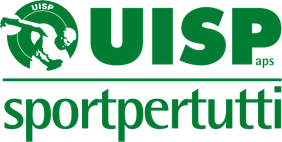 ELEZIONE CONSIGLIO TERRITORIALE UISP ______________
         Timbro	                                                                                                              Vidimazione scrutatori	                                                                                                              _______________________LISTA ____________________LISTA ____________________   LISTA ____________________   LISTA ____________________112233445566778899101011111212131314141515….…………………………………………………….…………………………………………………